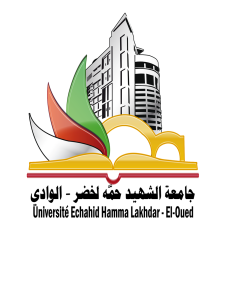  جامعة الشهيد حمة لخضر-الوادي                                                                                  كلية العلوم الاقتصادية والتجارية وعلوم  التسيير                                                                 سنة ثانية علوم مالية ومحاسبيةقسم المالية والمحاسبية                                       الموسم الدراسي:2021/2022قائمة التسجيل في البحوث لحصة مدخل لإدارة الأعمال  (الفوج:  04، 05 ،06)                                                                                                                           أستاذ المقياس: د. زكرياء بله باسيالاسم واللقبعنوان البحثالتوقيع1-2-1-مدخل للإدارة ( الإدارة، المدير، منظمة الأعمال، خصائص المجتمعات المتطورة إداريا)1-2-2-الإدارة بين الماضي والحاضر (المدرسة الكلاسيكية، المدرسة السلوكية، المدرسة الكمية، المدرسة الحديثة)1-2-3-بيئة الإدارة والأعمال (البيئة، ثقافة المنظمة والتنوع)1-2-4-التخطيط وصياغة الأهداف1-2-5-التنظيم 1-2-6-القيادة1-2-7-الرقابة1-2-8-وظائف المنظمة (المؤسسة)